HAFTA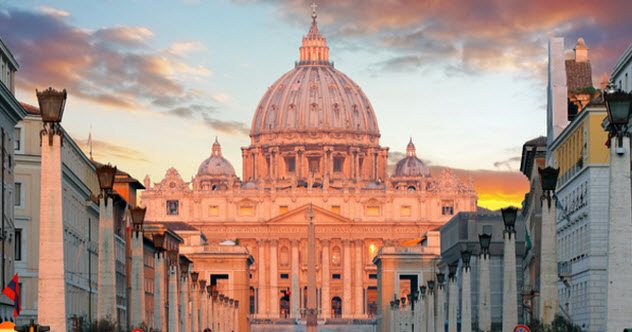 		VatikanKATOLİK MEZHEBİHıristiyan mezhepleri arasında Katolik mezhebi, mensuplarının sayısı açısından en büyük mezheptir. Katolik mezhebinin merkezi Roma şehrinde bulunan Vatikan’dır. Bu mezhebin en yüksek otoritesi Papa’dır. Vatikan aynı zamanda dünyevi devlettir.Vatikan’ın devlet başkanı Papa’dır. Kilise’nin de başı olan Papa, ruhani olarak tüm Katoliklerin lideri, dünyevi olarak ise Vatikan Devleti’nin başkanıdır. O, İsa’nın yeryüzündeki vekili ve ilk Roma piskoposu sayılan Petrus’un halefi kabul edilmektedir. Katolik mezhebine göre İsa, göğe yükselmeden önce yetkilerini Havari Petrus’a vermiştir. Katolik mezhebinde Papa’nın yetkisi tartışılmaz. Çünkü o, yanılmaz otoritedir. 1870 yılında gerçekleştirilen I. Vatikan Konsilinde Papa’nın yanılmazlığı inancı kabul edilmiştir. Papa’nın yanılmaz olması onun günah işlemeyeceği anlamına gelmez. Katolik mezhebinin mensupları yoğun olarak Avrupa’da; İtalya, Fransa, İspanya, Portekiz, Almanya’nın yarısında bulunur. Latin Amerika ülkeleri Katoliklerin en yoğunlukta bulundukları ülkelerdir. Çin’de ve Arap Hıristiyanlar arasında da Katolik mezhebine bağlı topluluklar vardır. ABD’de Protestanların sayısı fazla olsa da orada Katoliklerin belirli bir ağırlığı vardır. Türkiye’de Latin geleneğine sahip Katolikler olduğu gibi misyoner faaliyetleri sonucunda Katolikleştirilmiş olanların bakiyesi olan Katolik Ermeniler, Katolik Süryaniler ve Keldaniler de mevcuttur.Katolik mezhebi kendisini bir mezhepten ziyade ana Kilise’nin devamı olarak görür. Havarisel(apostolik) kökene sahip olduğunu dile getirirler. Bu mezhep; 1963-1965 yılları arasında yapılan II. Vatikan Konsili’ne kadar diğer Hıristiyanları dışlamış, tek gerçek Kilise’nin kendisi olduğu iddiasında bulunmuştur. Katolik Kilisesi, Kutsal Ruh’un nereden geldiği konusunda Ortodoks mezhebinden farklı bir inanca sahiptir. Ortodoks mezhebi ile aralarındaki en önemli itikadi farklılık Kutsal Ruh’un nereden geldiği konusundadır. Katoliklerin filioque ekini eklemeleriyle akide, “Kutsal Ruh Baba’dan ve Oğul’dan gelir” şekline dönüşmüştür. Katolik mezhebinde Meryem kültü son derece önemlidir. Tanrı’nın kurtuluş planında Meryem’in de önemli bir yeri vardır. Meryem, insanların kurtuluşu konusunda aracılık yapar konumdadır. Katolik Kilisesi, 1854 yılında Meryem’in de asli günaha bulaşmadığı kararını almıştır. Katolik Kilisesi, Meryem konusunda son derece dikkat çekici bir kararı da 1950 yılında almıştır. Bu karara göre Meryem, dünya hayatı sona erince ruh ve beden olarak göğe yükselmiştir. Katolik mezhebinde geleneğin ve buna bağlı olarak konsillerin önemli bir yeri vardır. Katolik Kilisesine göre temel kararlar konsillerde alınır, inançlar konsillerde belirlenir. Katolik mezhebi, 21 konsilin hepsini kabul eder. Gelenek bir anlamda vahiy mesabesindedir. Katolik mezhebine göre Kutsal Kitap, Kilise tarafından yorumlanır. Katolikler Diyofizit’tir yani İsa hem ilahi hem de insani tabiata sahiptir.Katolik Kilisesi, ilk dönemlerden itibaren yapılan şehitler ve azizler listesini dikkate alır. Bu mezhepte Azizlerle ilgili inanç ve uygulamalar önemlidir. Aziz şefaatçi olacağına inanırlar.Katolik mezhebi, yedi sakrament (gizem) kabul eder.Katolik mezhebinde evharistiya ayininin önemi diğer Hıristiyan mezheplerinden daha fazladır. Çünkü Katolikler, evharistiya ayininde ekmek (maya katılmaz) ve şarap takdis edildikten sonra ekmeğin ve şarabın cevherinin tamamen İsa’nın kanına ve bedenine dönüştüğüne inanırlar (transsubstance). Katolikler, evharistiya ayininin kurban özelliğine de vurgu yaparlar. Katolik mezhebinde de ruhbanlığın üç aşaması vardır. Bunlar; piskopos, papaz ve diyakostur. Ruhban sınıfının evlenmemesi esastır. Katolik mezhebinin ruhbanlık sisteminin en üst otoritesi olan Papa Roma piskoposudur. O, yanılmaz otoritedir. Roma piskoposu olması bakımından Havari Petrus’un halefi olan Papa, İsa’nın vekilidir. Papa, Kilisenin işlerinin yürütülmesinde kardinallerin yardımını alır. Kardinalleri Papa seçer, bir sonraki Papayı ise Kardinaller seçer. Ruhban sınıfının bir kısmını da papazlar teşkil eder. Piskopos, İsa Mesih’in kurtarma işleminin sakramentler aracılığıyla sürdürülebilmesi için papazlara yetki verir. Papazlar bu yetki ile kiliselerde görevlerini ifa ederler. Tövbe/günah itirafı sakramentine bağlı uygulamalar Katolik Kilisesinde XVI. yüzyılda önemli bir bölünmeye neden olmuştur. Bu sakrament 1215 Lateran Konsilinde yeniden ele alınmıştır. Buna göre ergenlik çağına gelmiş olan her Katolik yılda en az bir defa günah itirafında bulunmalıdır. Bu itiraf ise kilisede günah çıkarma için ayrılmış olan özel bölmede gerçekleştirilmelidir.Vaftiz de son derece önemlidir ve vaftiz olmadan ölen birinin cennete gidemeyeceğini kabul ederler. Katolik mezhebinde de evlilik kutsal bir bağdır. Bu yüzden evlilik kilisede gerçekleştirilebilir ve sona erdirilemez. Katolik mezhebine göre bir defa evlenen çiftler boşanamazlar. Bu yüzden Katolik nikâhlarında itirazı olanın “ya şimdi söylemesi ya da kıyamete kadar susması” istenmesi adet olmuştur.  Katolik mezhebinin önemli özelliklerinden birisi de manastır hayatının aktif bir yapıya büründürülmüş olmasıdır. Manastırların, misyonu olan örgütlerin/tarikatların kurulmasında önemli etkisi olmuştur. XIII. yüzyıldan itibaren Kilise içinde etkin hale gelmeye başlayan bu tarikatlardan üçü yaptıkları faaliyet ve mahiyetleri itibarıyla öne çıkmaktadır. Bunlar; Fransisken, Dominiken ve Cizvit tarikatlarıdır. Günümüzde her ne kadar bu adını saydıklarımız ve bu yapıda daha pek çok Katolik topluluk olsa da Hıristiyan gençler bunlar yerine Barış Gönüllüleri, Sınır Tanımayan Doktorlar vb. örgütlere yönelmektedir.